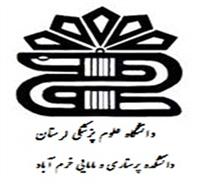 بسمه تعالیگزارش وضعیت تحصیلی دانشجویان مقطع Ph.D تا پایان نیمسال اول/دوم سال تحصیلی ....................................................................................................................................................................................نام و نام خانوادگی دانشجو:                                  مقطع:                     رشته تحصیلی:  تاریخ شروع به تحصیل: نیمسال اول/دوم                 وضعیت تعهد:  عام □  خاص□         محل تعهد:           وضعیت آموزشی:تعداد واحد های اخذ شده:                تعداد واحدگذرانده شده:                     1-معدل نیمسال اول:  1/19                                2- معدل نیمسال دوم: 08/193-معدل نیمسال سوم:  2/19                               4- معدل نیمسال چهارم: در حال آزمون جامع5-تعداد واحدهای باقیمانده:  24  واحد پایان نامه6-تاریخ برگزاری امتحان جامع:  24-23/4/99          معدل آزمون جامع:  26/17        نتیجه آزمون جامع: قبولوضعیت پژوهشی:موضوع رساله: طراحی، تدوین و ارزشیابی برنامه ارتقاء سلامت باروری زنان مبتلا به بیماری قلبی: یک مطالعه ترکیبیتاریخ تصویب در شورای تخصصی گروه:  تاریخ 5/  11/98 دفاع عنوان و  تاریخ     15/1/99  دفاع از پروپوزال.تعداد مقالات چاپ/ پذیرش شده در مجلات معتبر علمی/ پژوهشی:تعداد مقالات ارسالی برای داوری:...............................................................................................................................................................................................................................................نظر استاد راهنما:وضعیت پیشرفت تحصیلی: عالی□        خوب□            متوسط□             ضعیف□             غیر قابل قبول□حدود میزان پیشرفت رساله (به درصد):در صورت نیاز به افزایش سنوات، نظر استاد راهنما در خصوص دلایل طولانی شدن دوره:                                                                                                 نام و امضاء استاد راهنما: دکتر شهناز کهن.....................................................................................................................................................................................................................................نظر مدیر گروه:                                                                                                   نام و امضاء مدیر گروه:  دکتر محبوبه والیانی  ....................................................................................................................................................................................................................................مدیر محترم امور تحصیلات تکمیلی دانشگاه                                                                    شماره:                                                                                                                                                     تاریخ: با سلام و احترامبدینوسیله گزارش پیشرفت تحصیلی خانم/آقای نفیسه سادات نکویی تا پایان نیمسال اول/ دوم سال تحصیلی 1400-99 جهت استحضار و دستور اقدام مقتضی حضورتان ایفاد می گردد.معاون آموزشی/ مدیر تحصیلات تکمیلی دانشکده